AFRIKAANS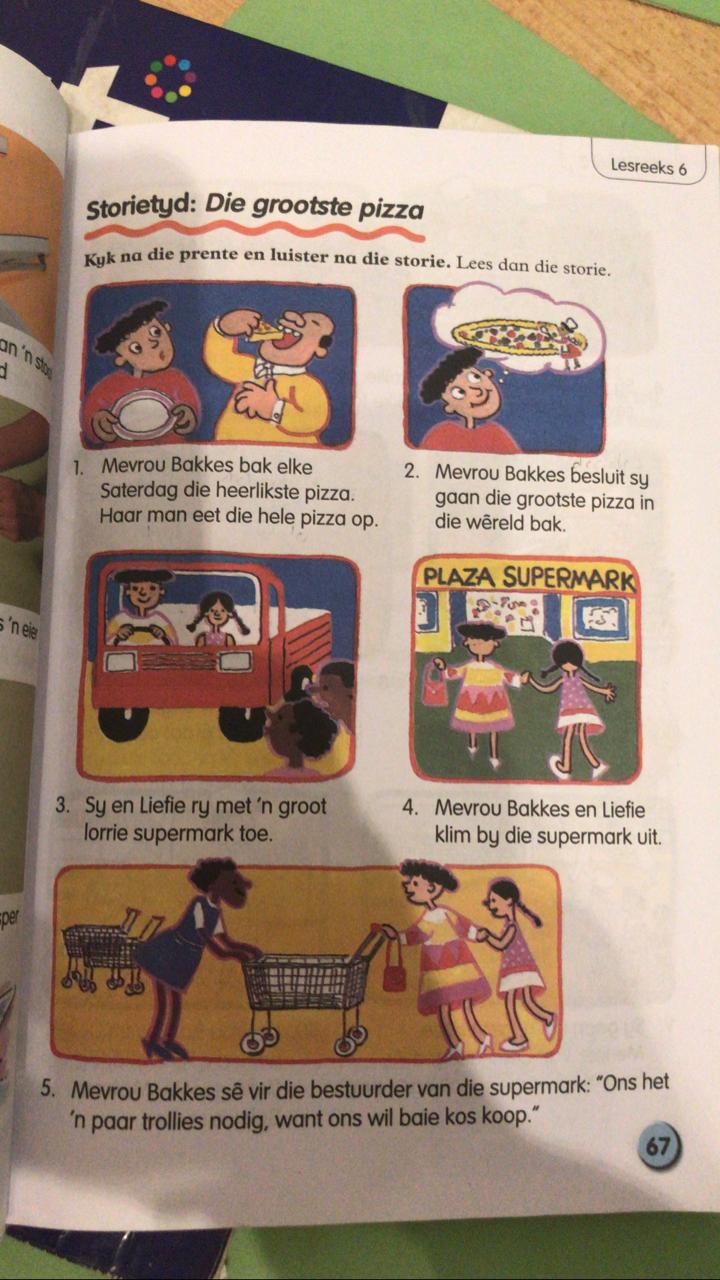 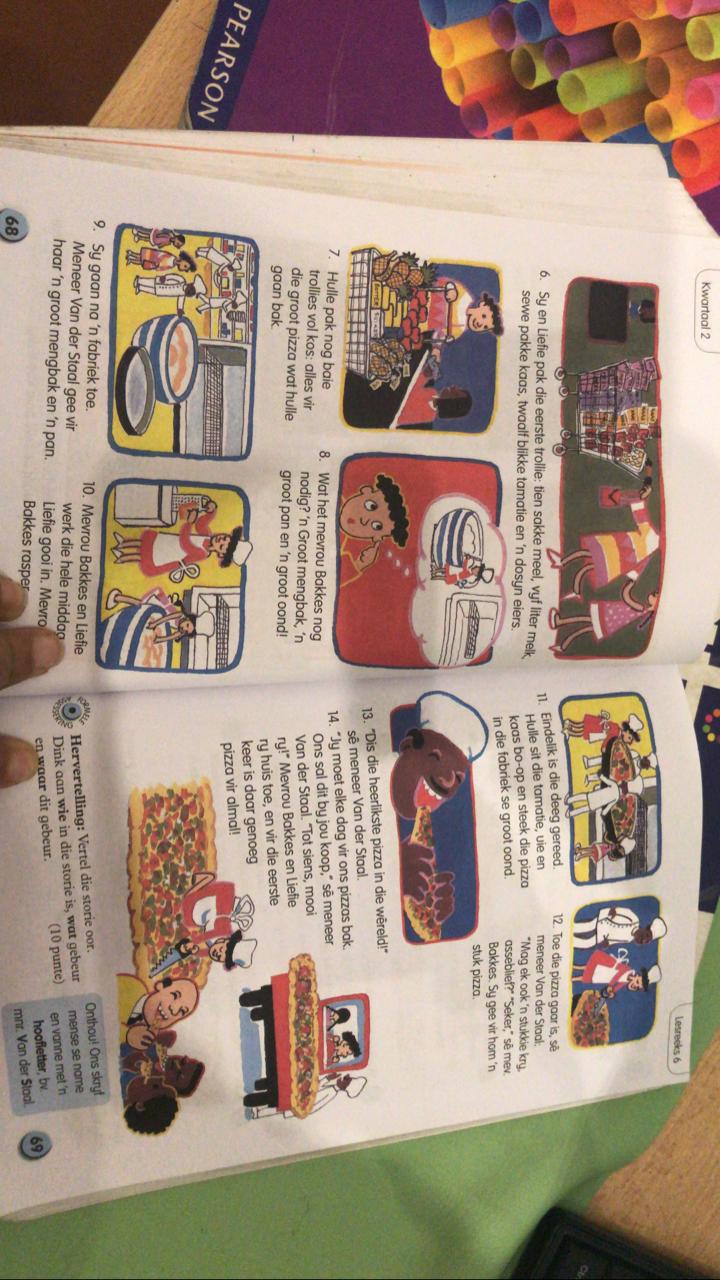 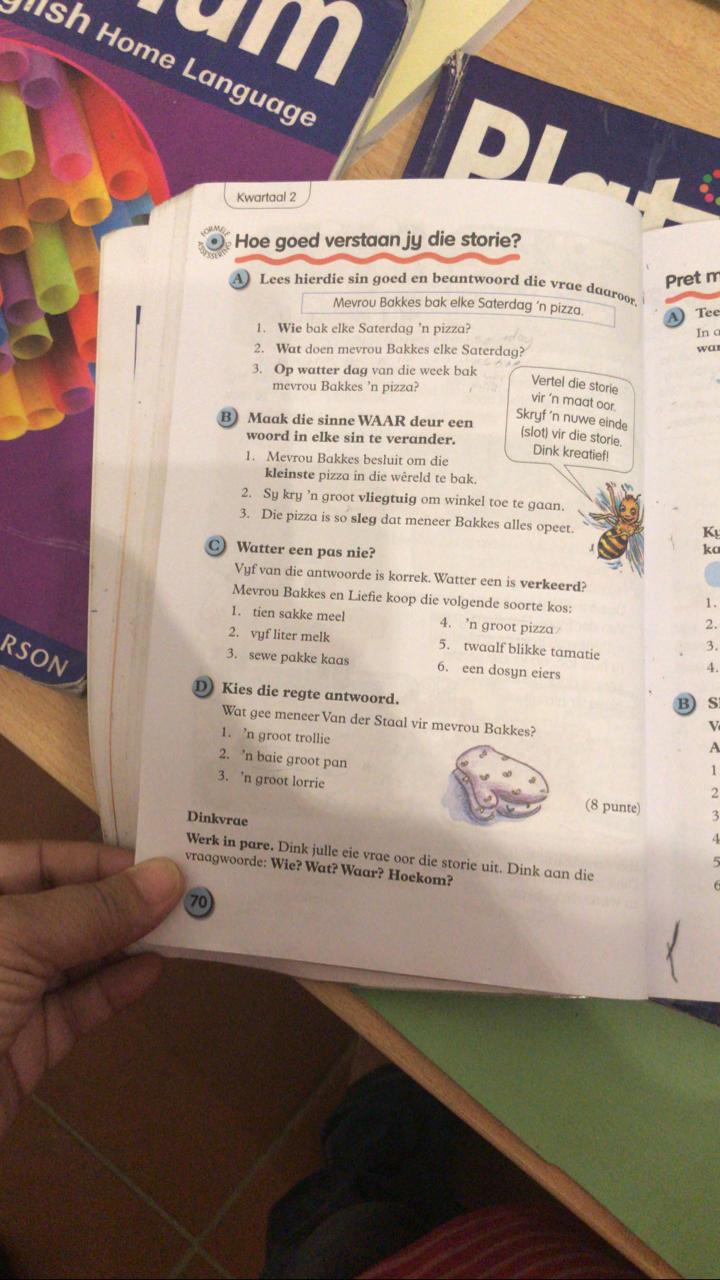 ENGLISH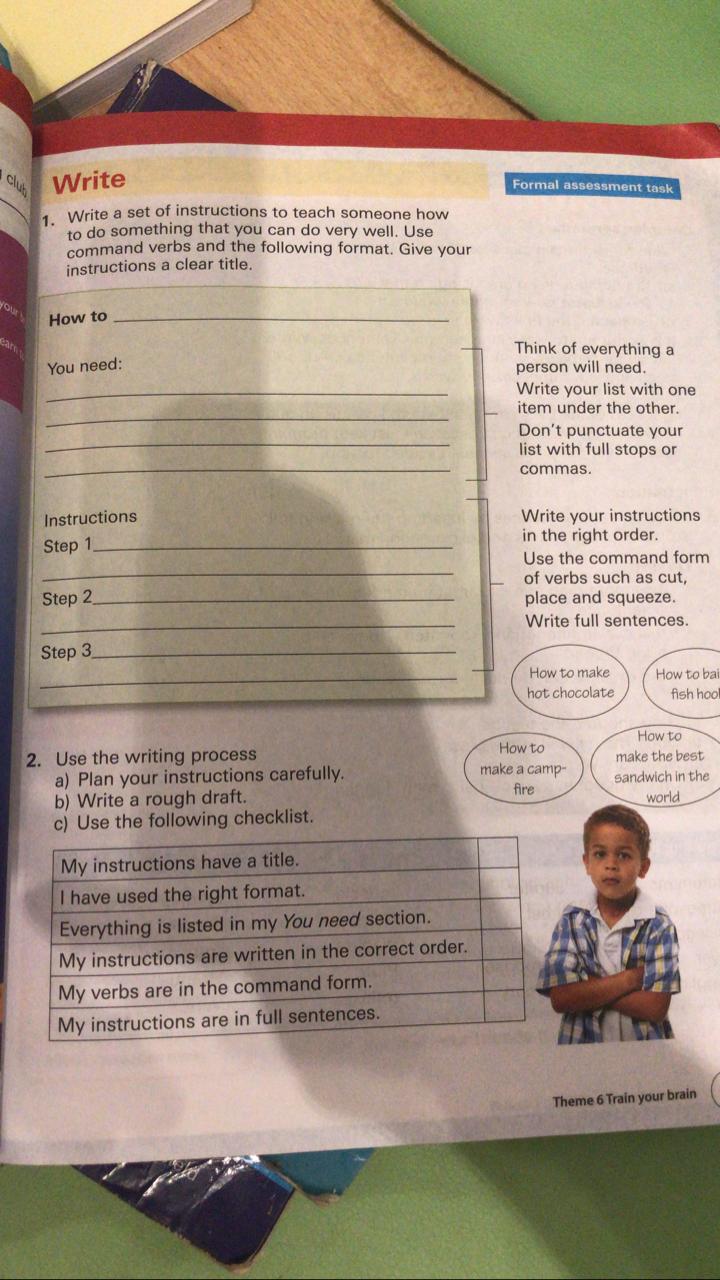 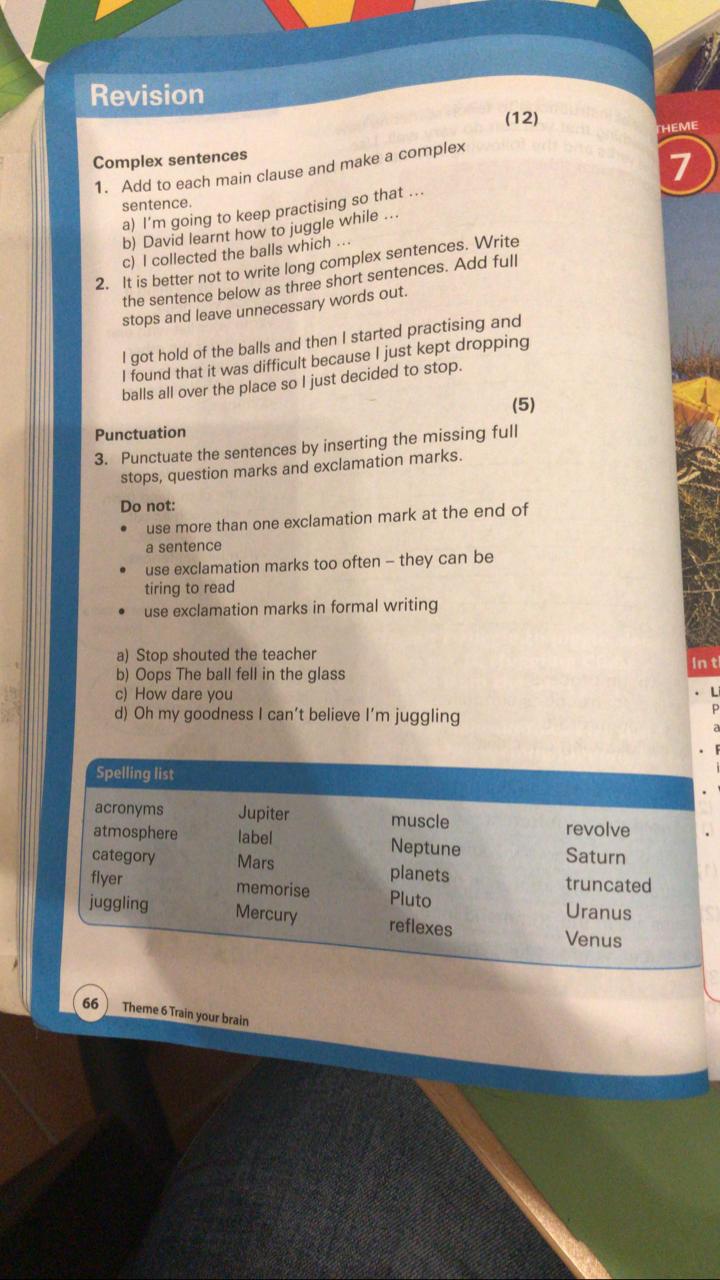 MATHEMATICS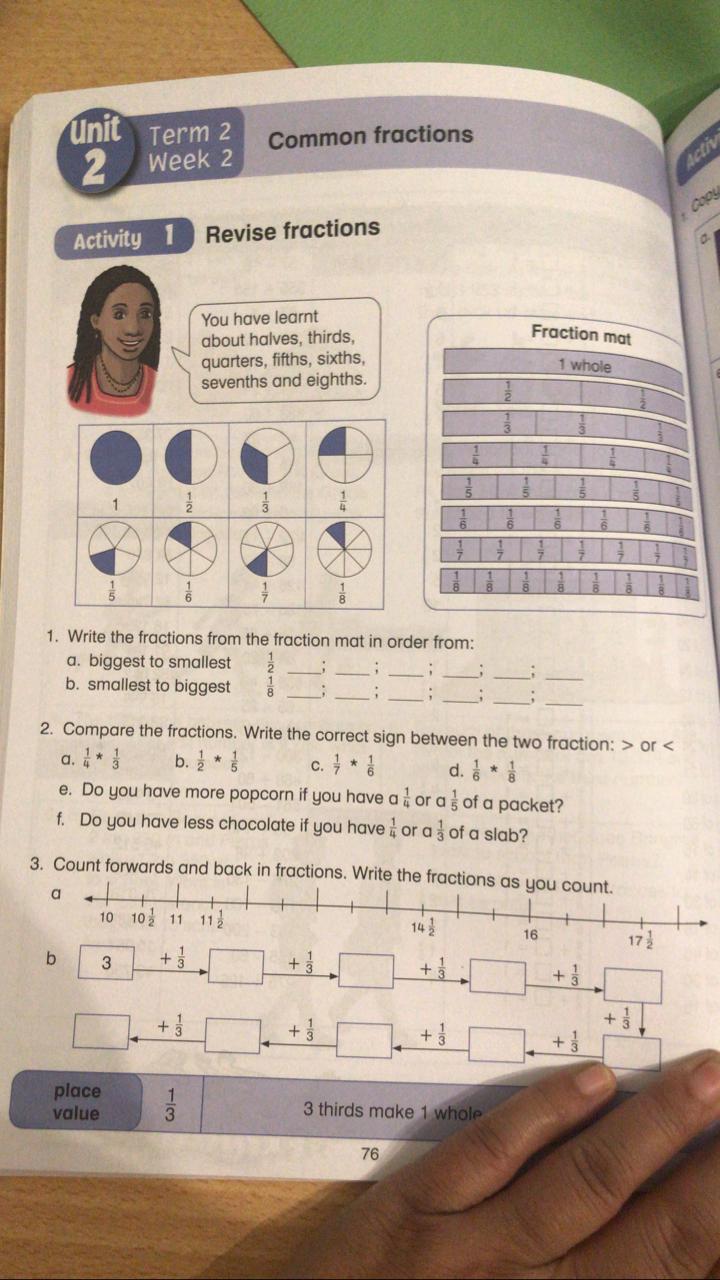 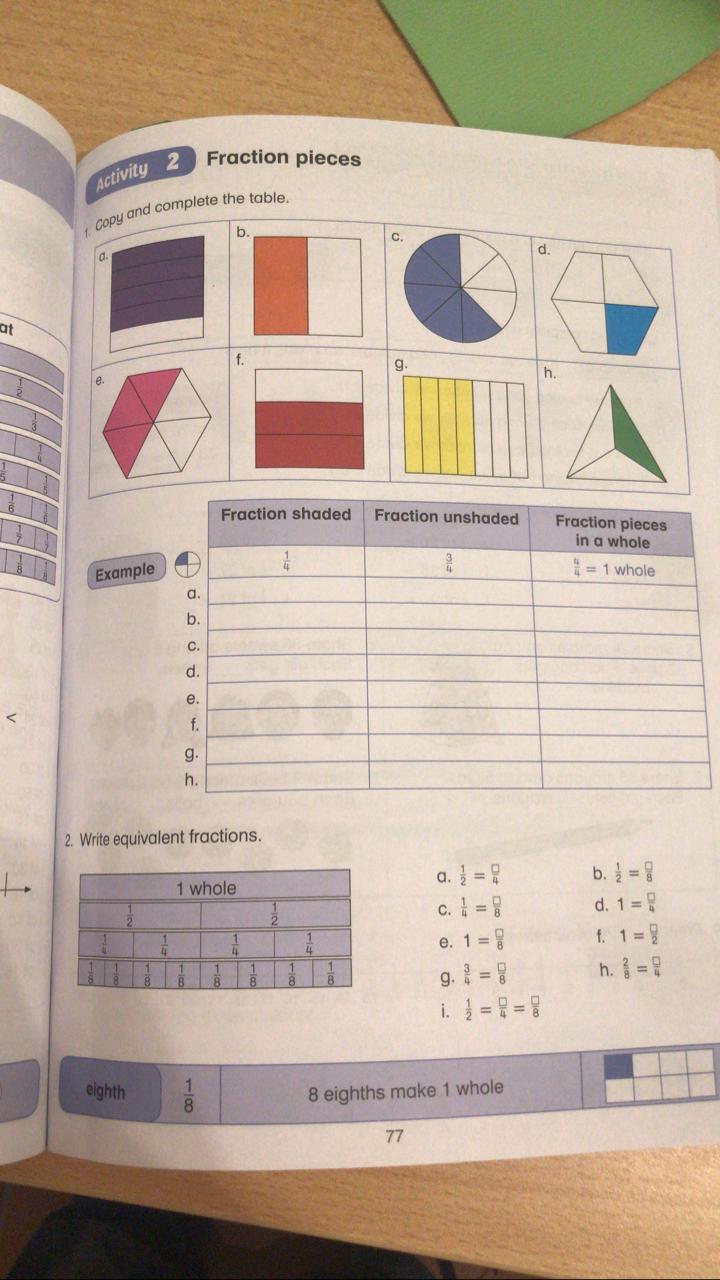 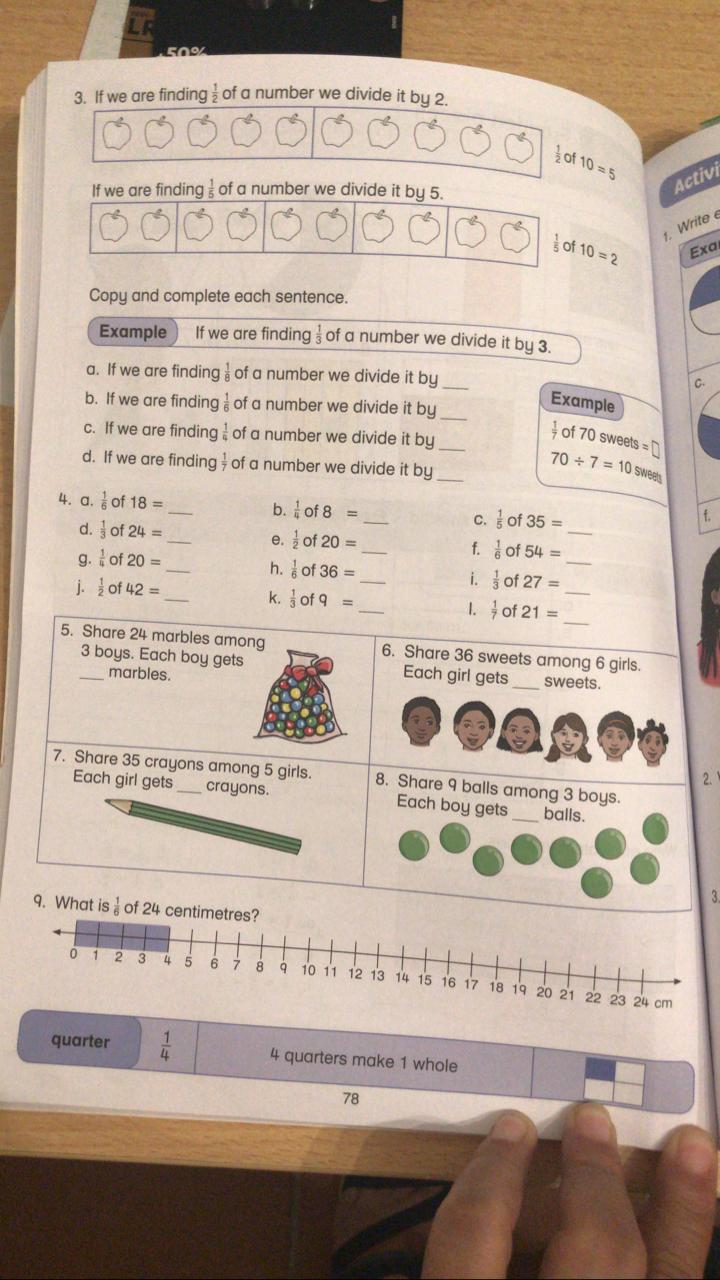 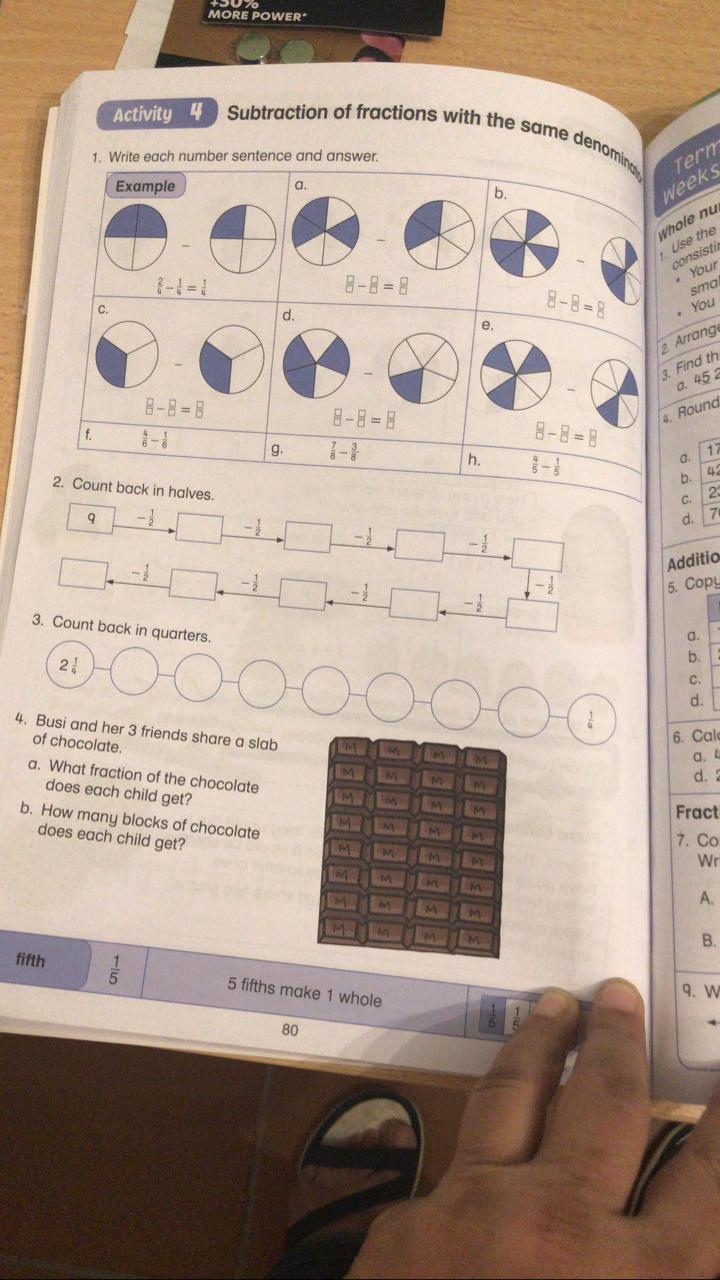 SOCIAL SCIENCE: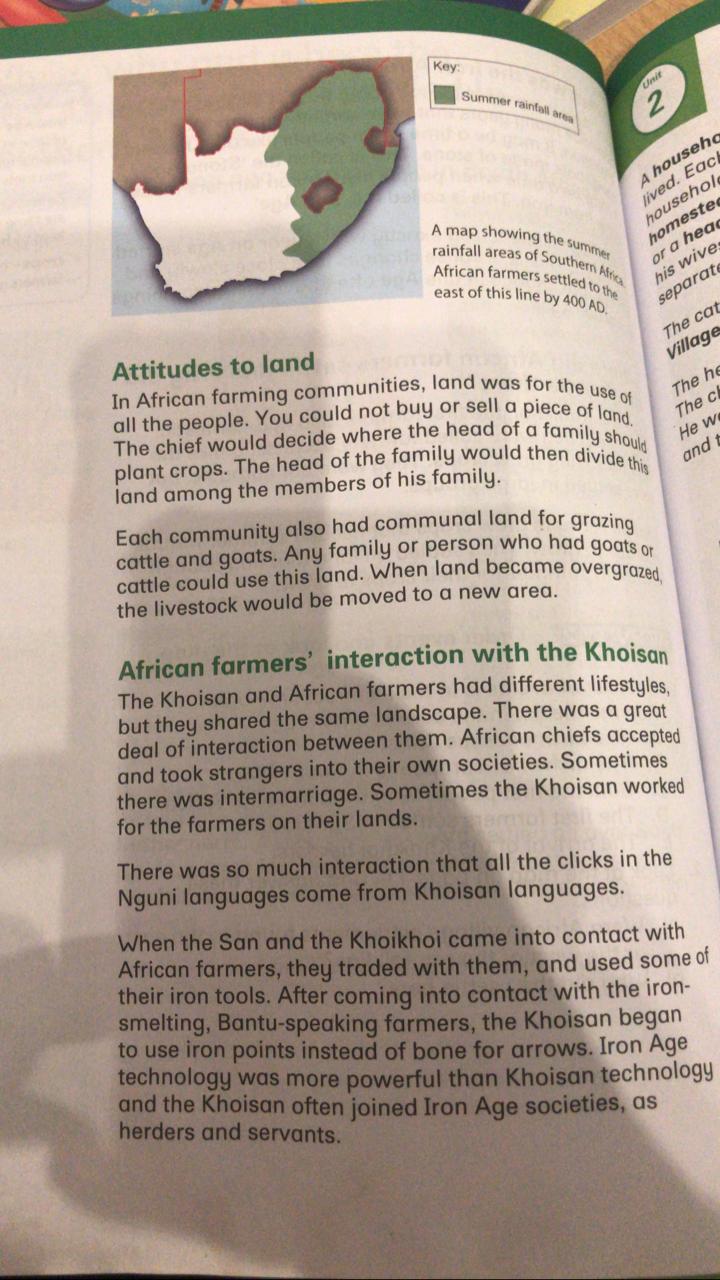 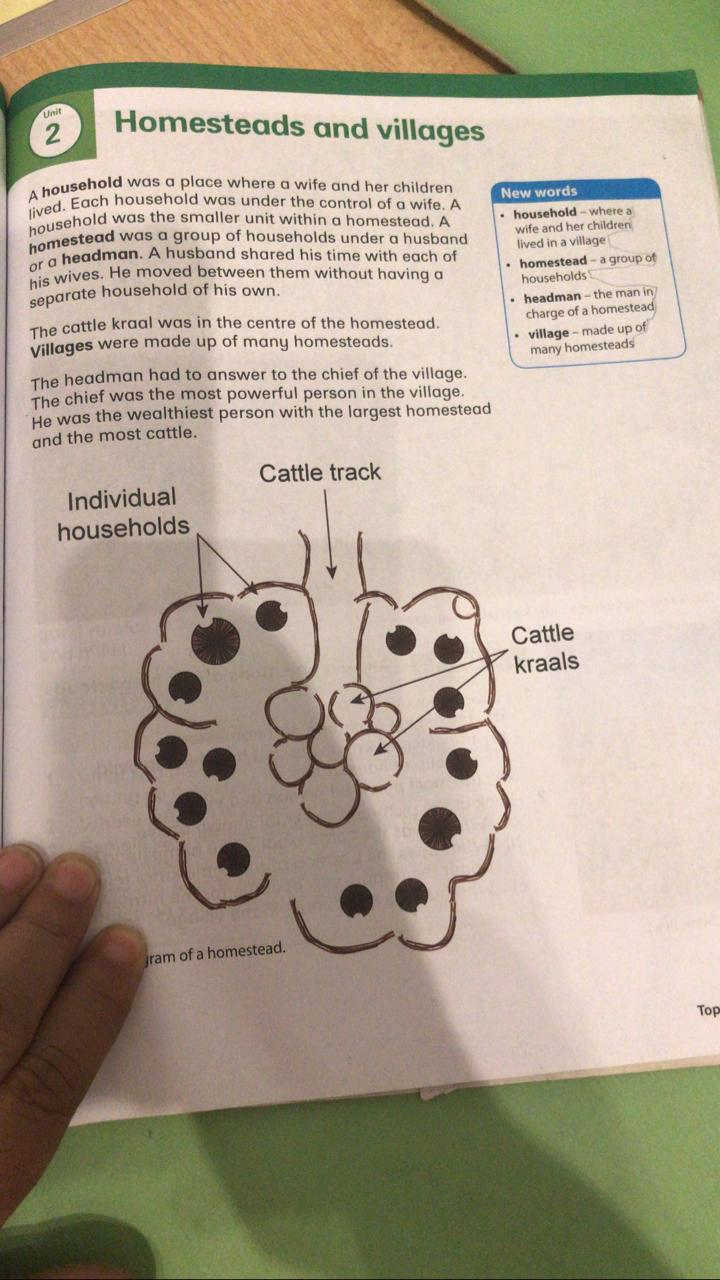 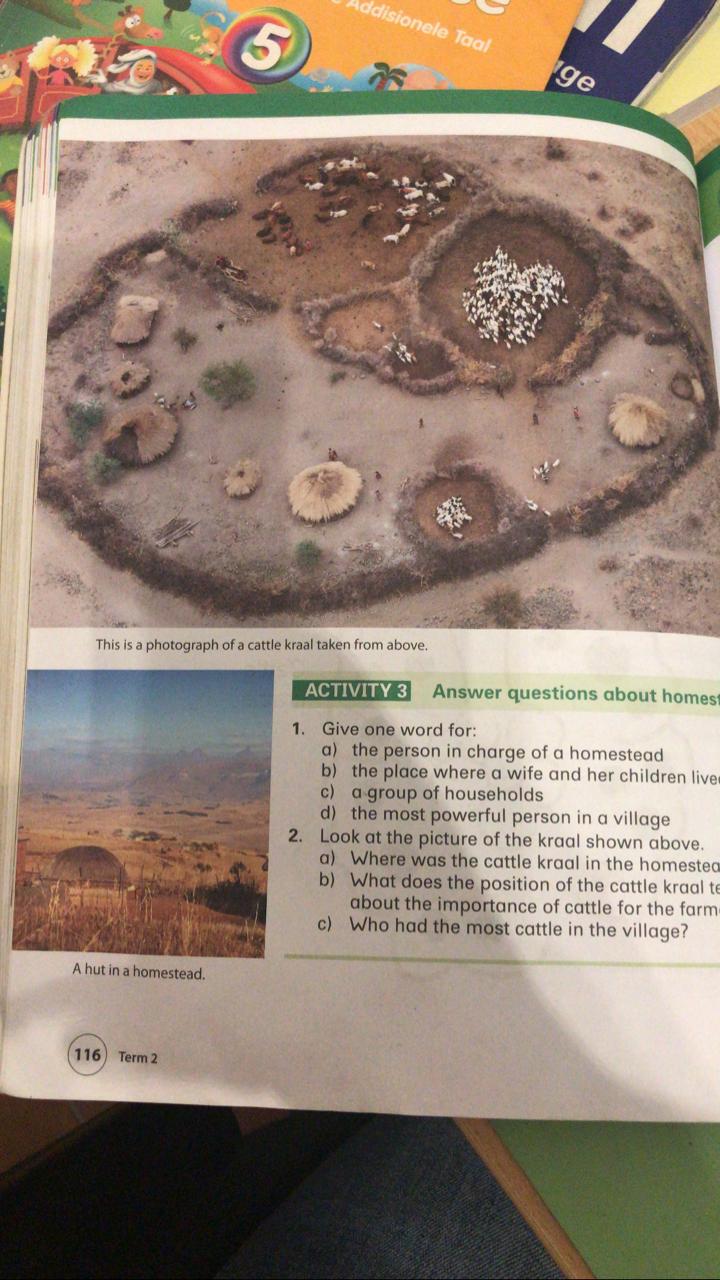 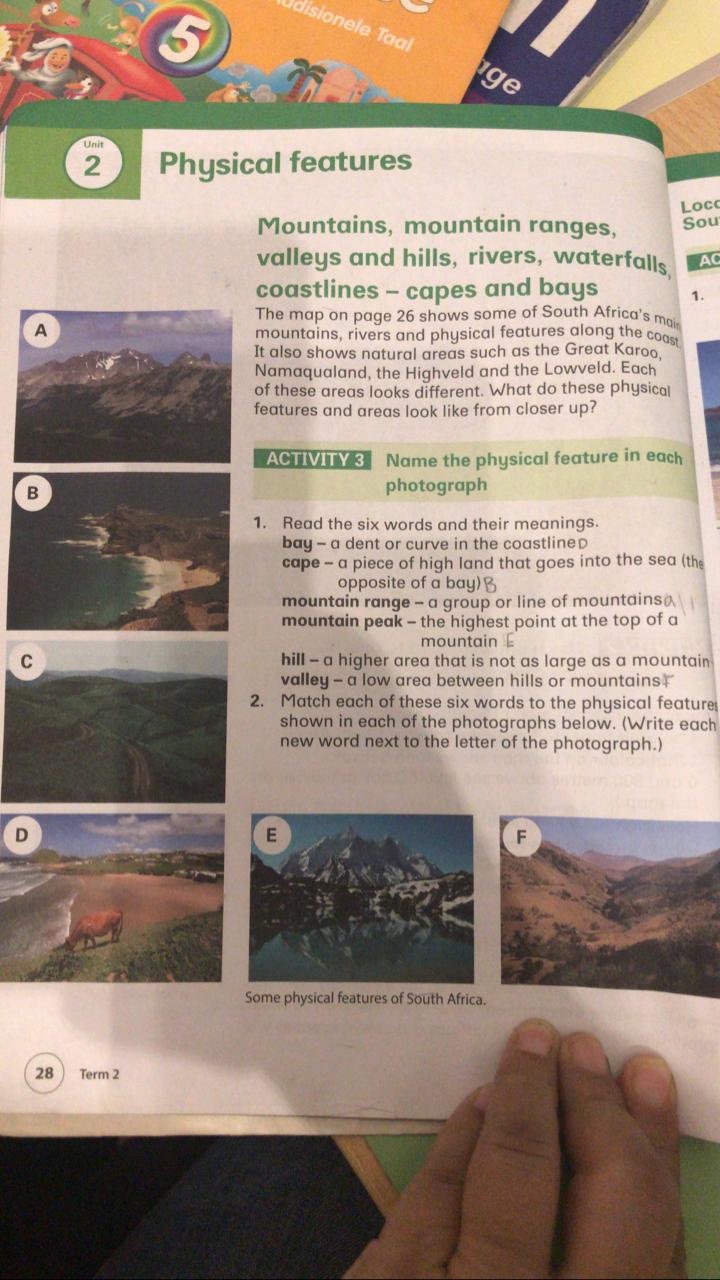 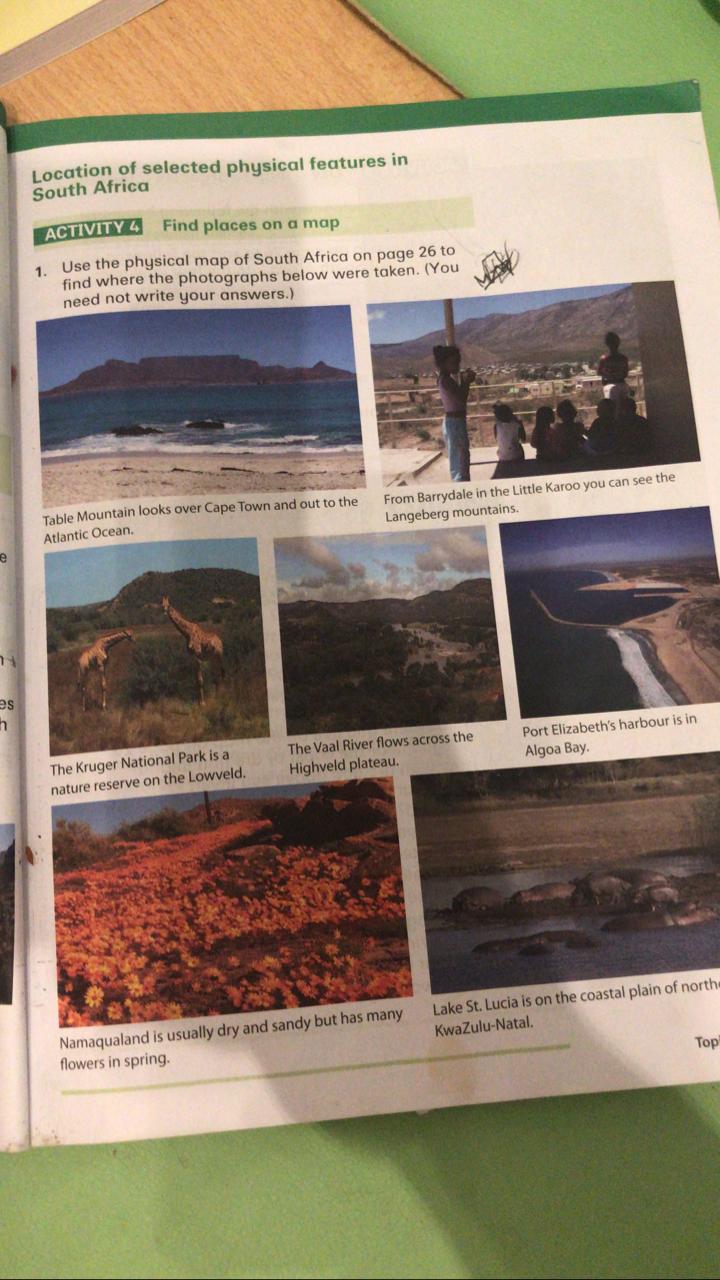 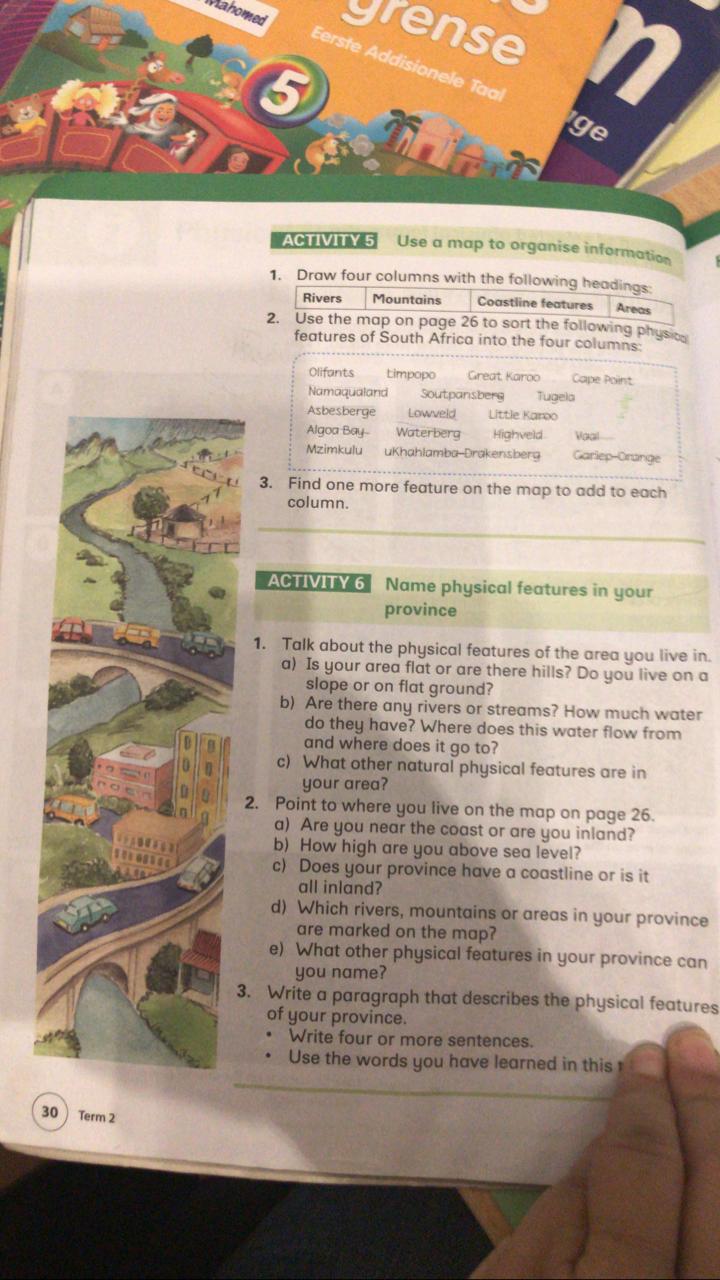 LIFE SKILLS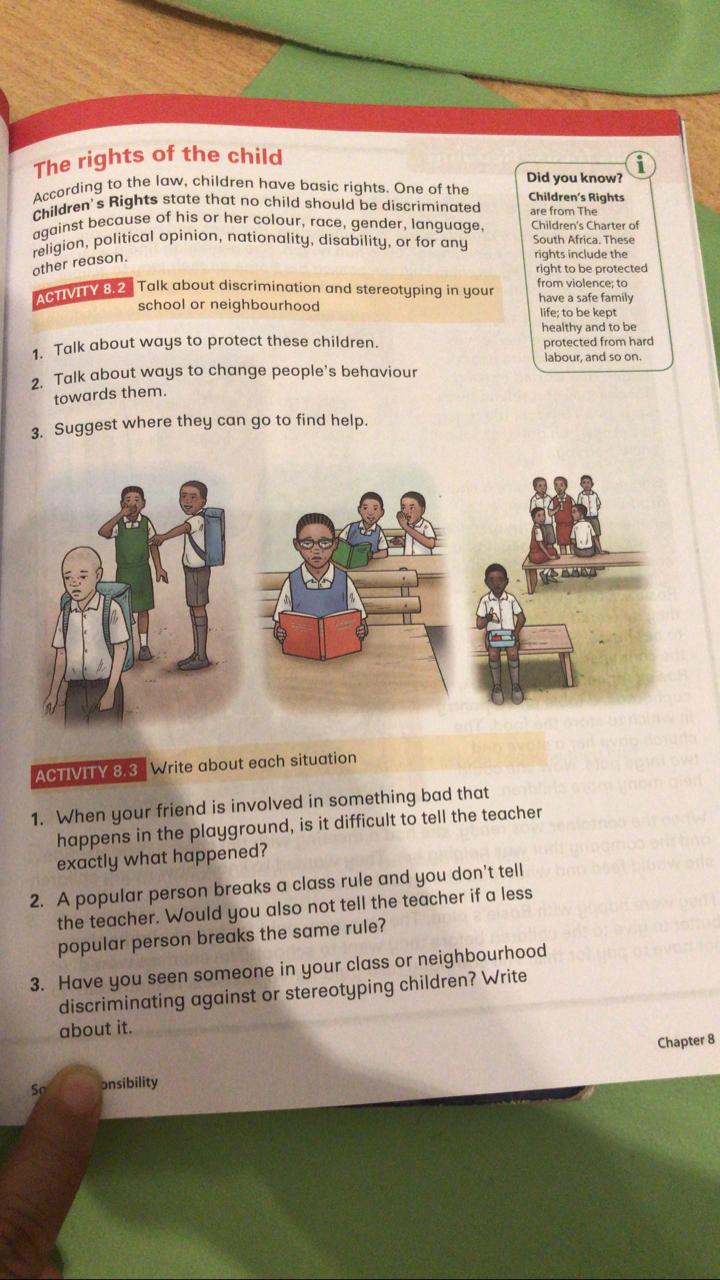 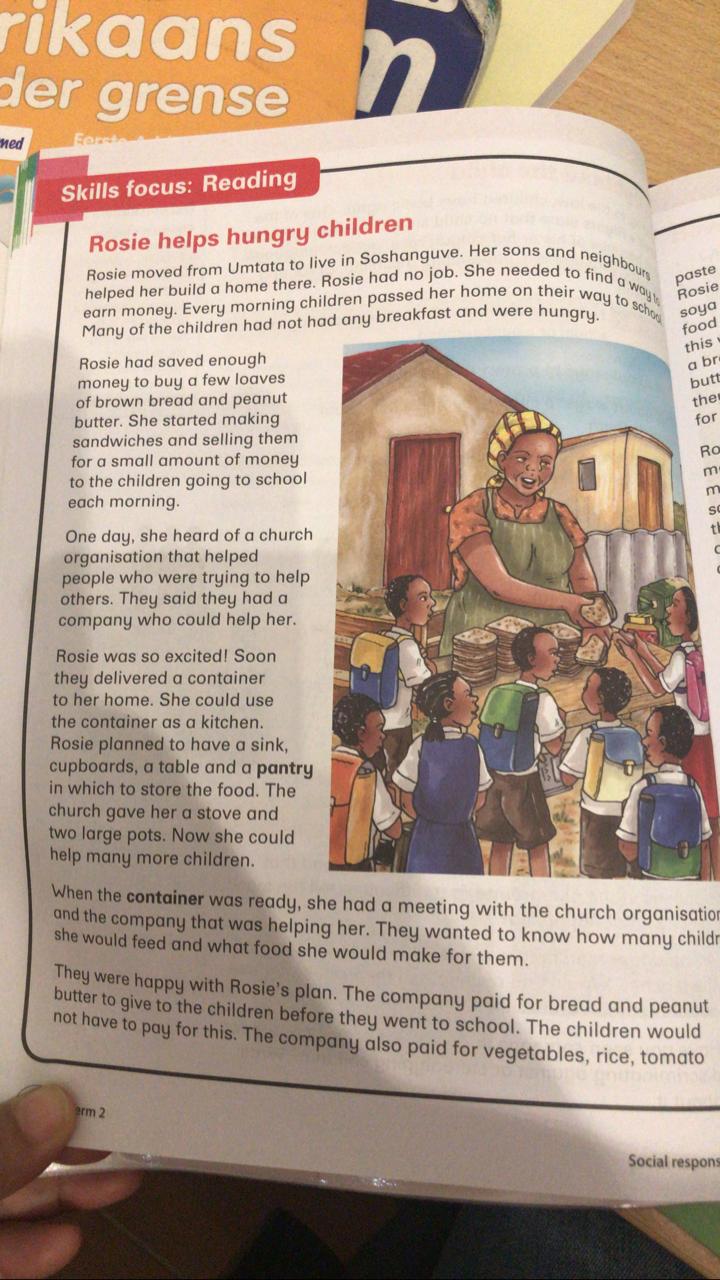 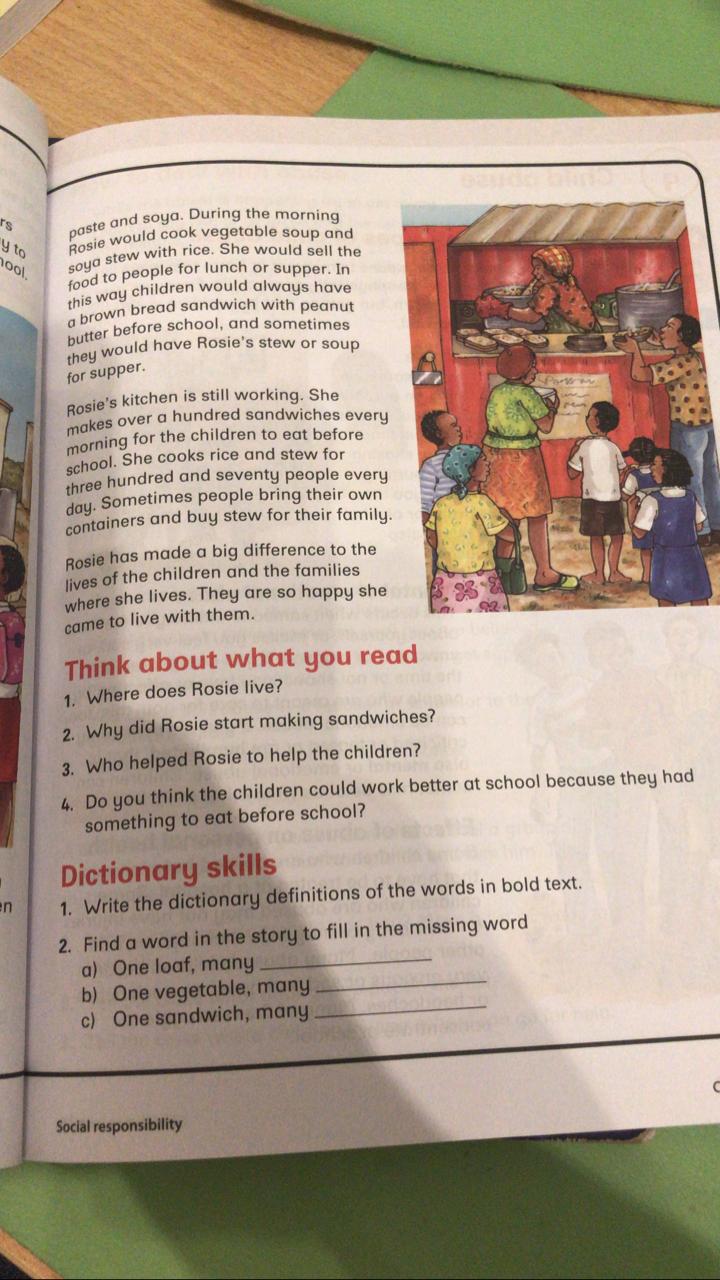 NST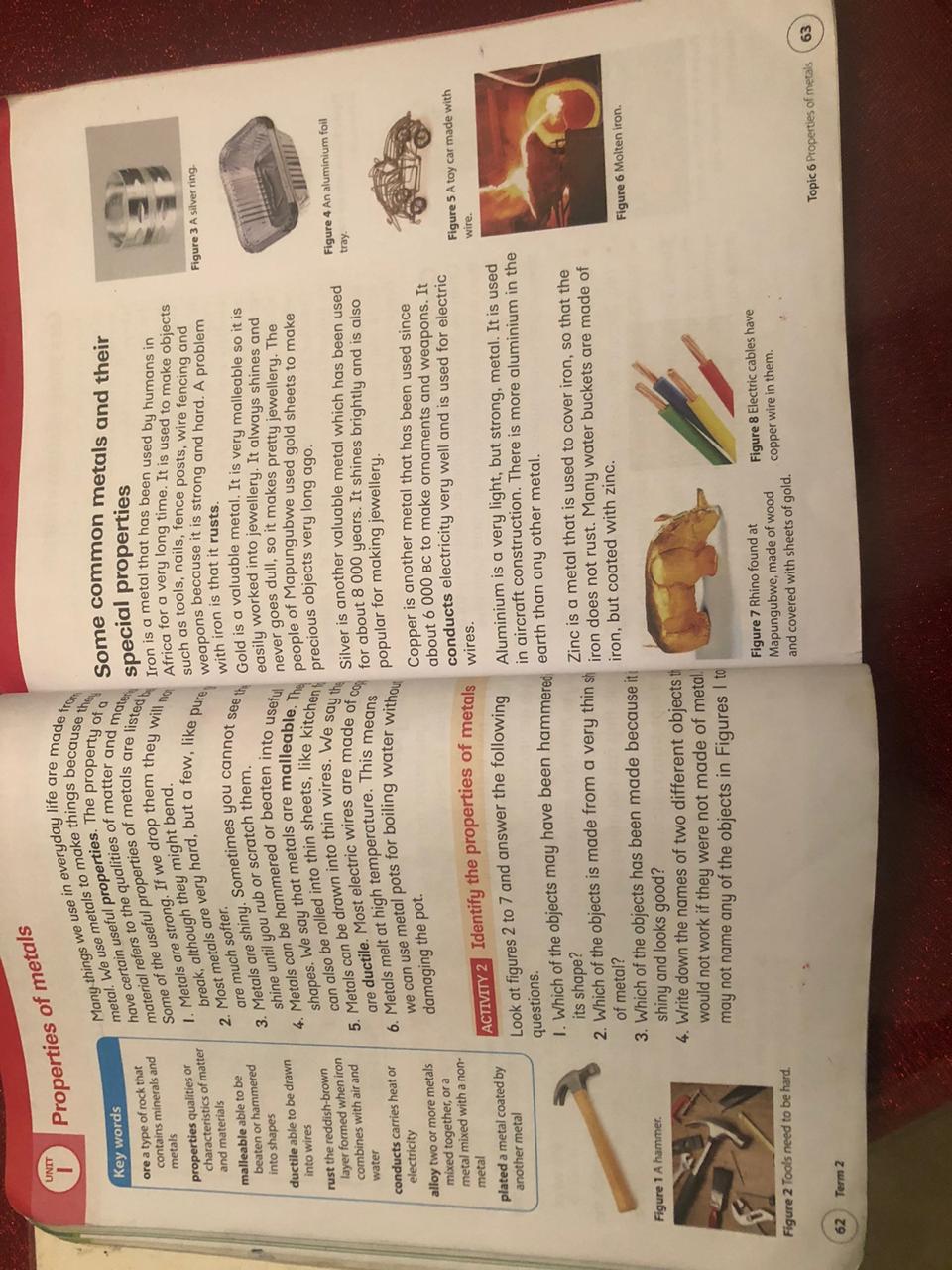 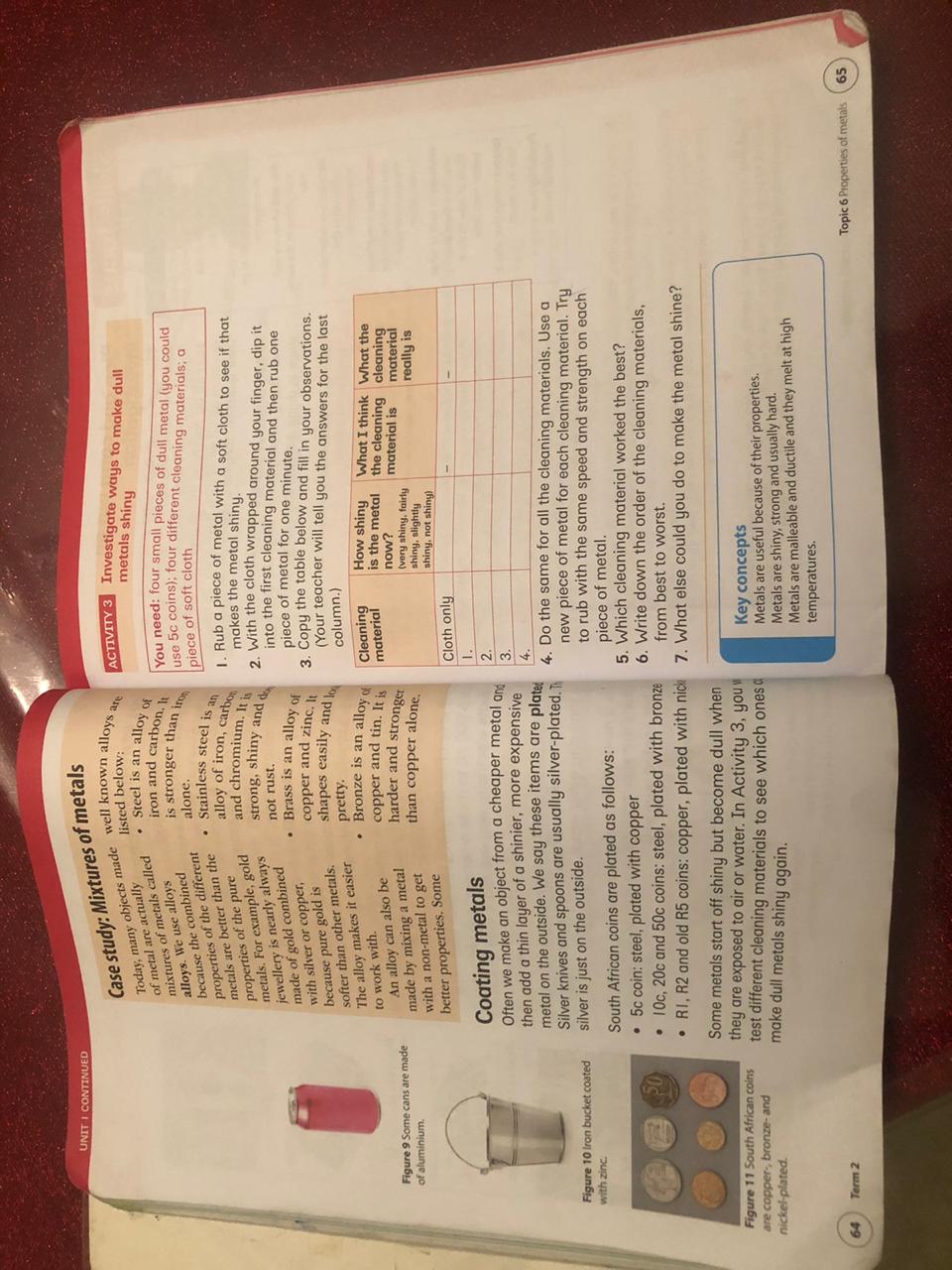 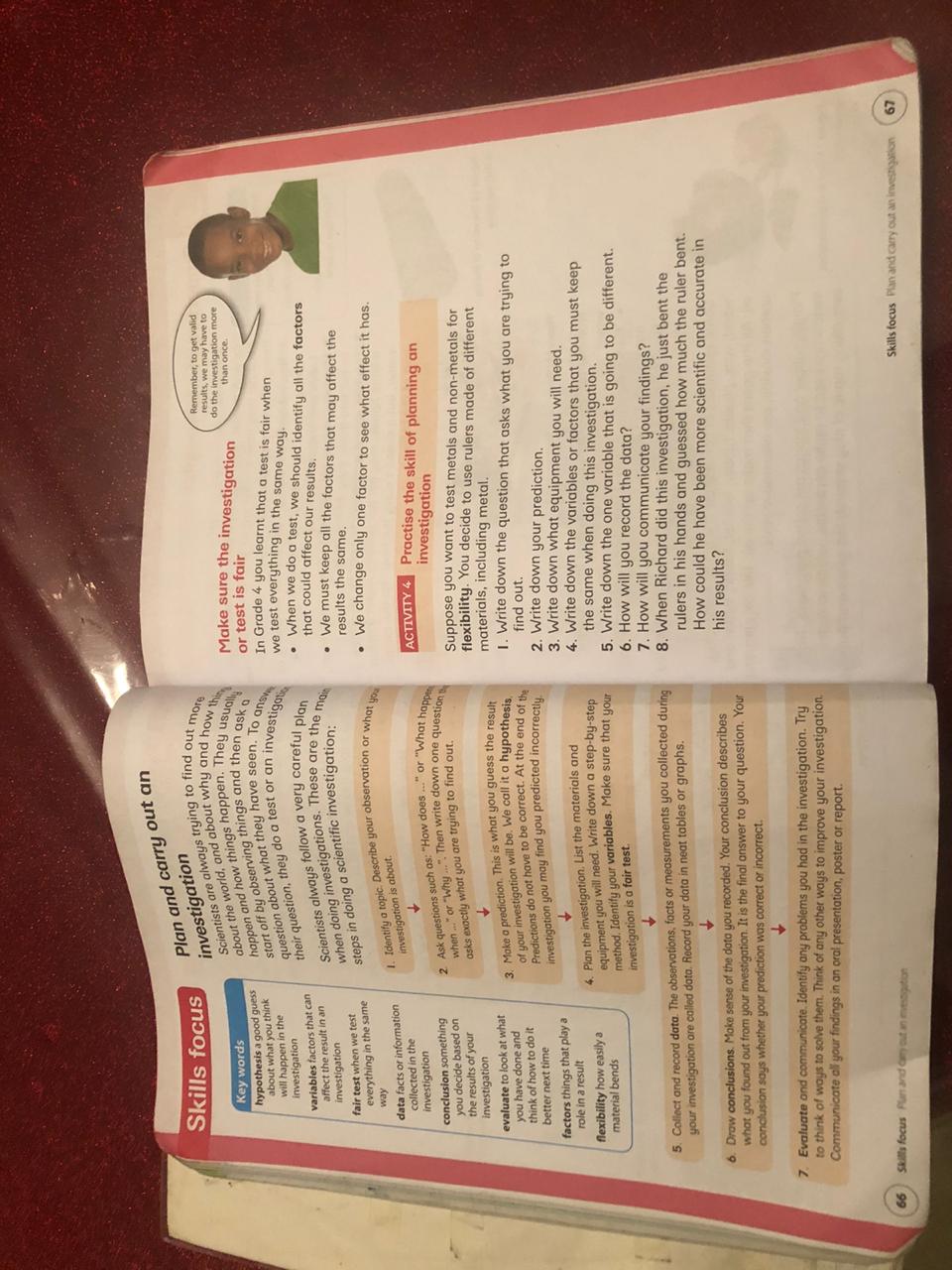 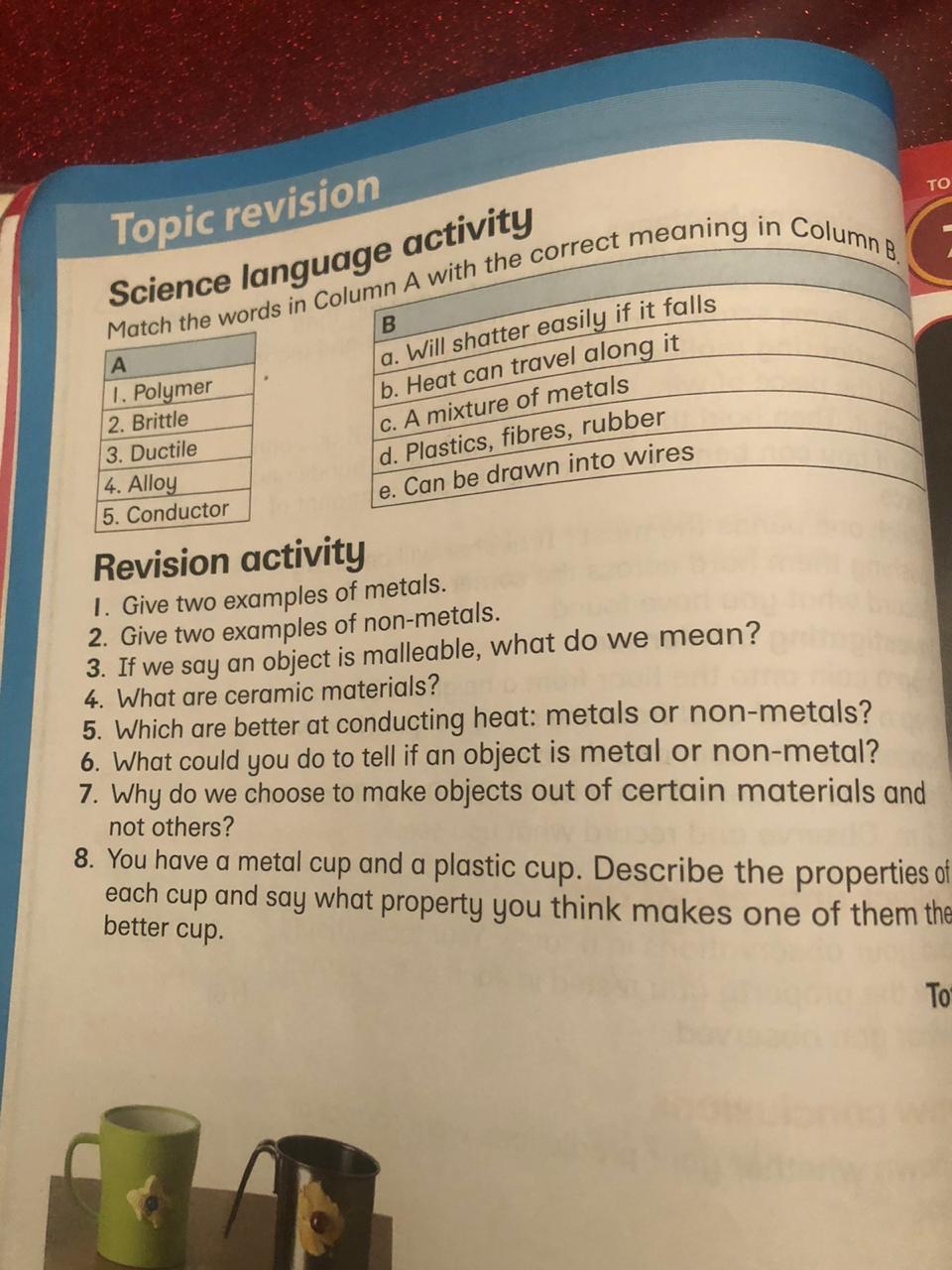 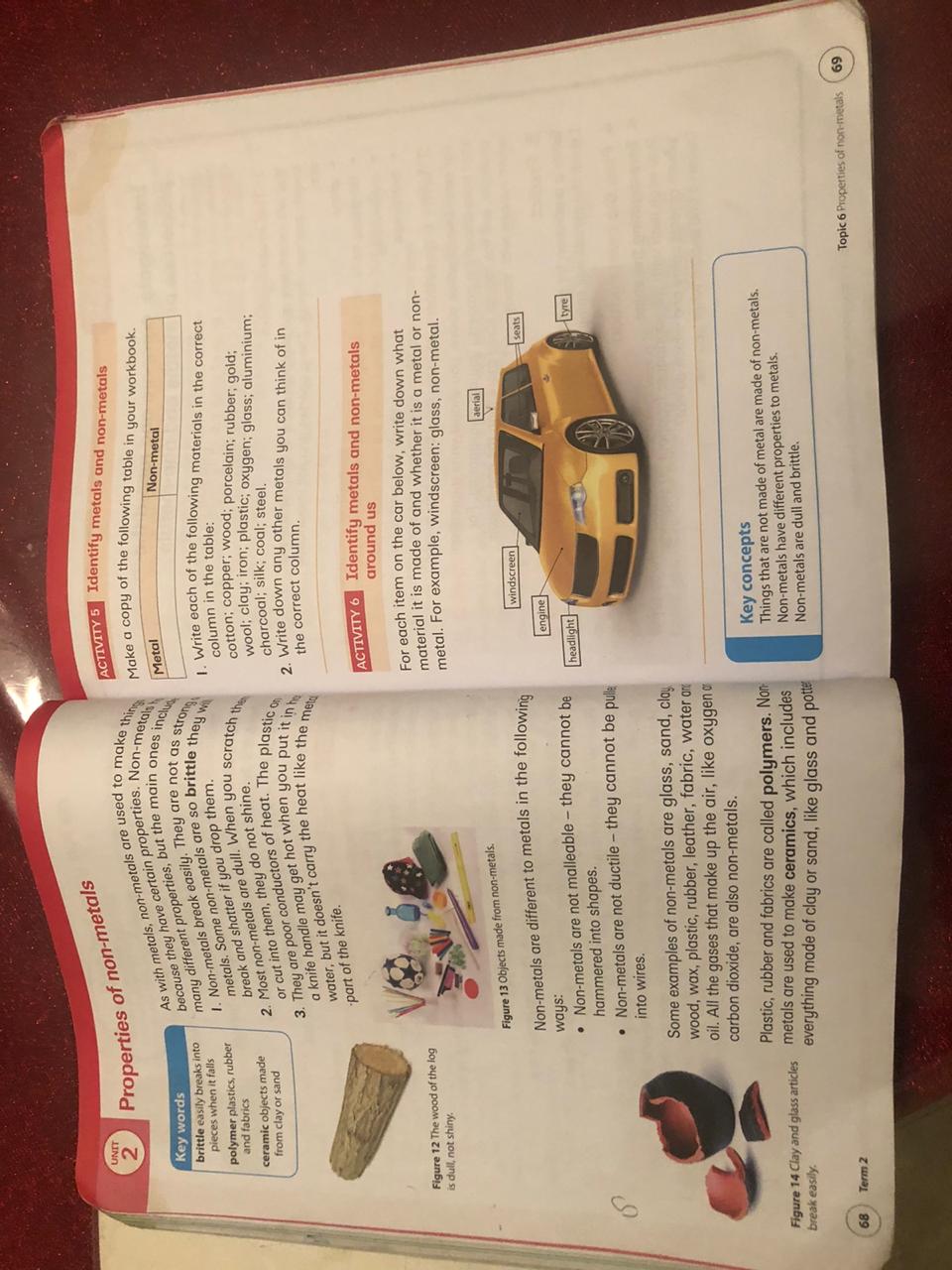 